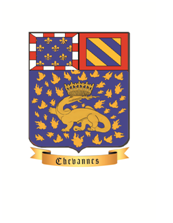 RENSEIGNEMENTS / INSCRIPTIONSAnnée scolaire 2021/2022A retourner complétée avant le 31 juillet 2021 avec la fiche sanitaire de liaison, l’autorisation de soins et l’attestation d’assurance, même si vous ne souhaitez pas inscrire votre enfant.Je soussigné(e)				      Père				       MèreNOM		…………………………...…………………	…………………………...…………………Prénom	…………………………...…………………	…………………………...…………………Adresse	…………………………...…………………	…………………………...…………………		…………………………...…………………	…………………………...…………………		…………………………...…………………	…………………………...…………………Fixe		…………………………...…………………	…………………………...…………………Portable	…………………………...…………………	…………………………...…………………Profession	…………………………...…………………	…………………………...…………………Employeur	…………………………...…………………	…………………………...…………………    Nom	…………………………...…………………	…………………………...…………………    Adresse	…………………………...…………………	…………………………...…………………		…………………………...…………………	…………………………...…………………		…………………………...…………………	…………………………...…………………    Téléphone 	…………………………...…………………	…………………………...…………………Adresse mail :N° allocataire CAF ou n° matricule MSA : …………….........................................	 Régime Fonctionnaire – MSA -Autres : ……………………………………Demande l’inscription de mon enfant :NOM :	…………………………	Prénom(s) :	……………………   Né(e) le : ……….Classe : ……...Au centre d’accueil périscolaire			 OUI		 NONAcceptez-vous que votre enfant soit pris en photo ?	   OUI       NONVotre enfant empruntera-t-il  le bus communal ?   le matin 			 OUI		 NONle soir			 OUI		 NONJ’autorise les personnes suivantes à prendre en charge mon enfant, au centre d’accueil périscolaire :	- …………………………………………………..	- …………………………………………………..	- …………………………………………………..	- …………………………………………………..Je reconnais avoir pris connaissance des informations ainsi que du règlement intérieur du périscolaire (disponible au périscolaire et sur le site internet de la mairie).Je reconnais avoir rempli les documents joints (fiche sanitaire de liaison, autorisation de soins en cas d’incident ou d’accident).						Fait à Chevannes le……………………………… 								Signature